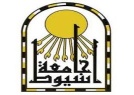 كلية الطبشئون العاملينبـــــــــســــــم الله الرحـــمــــن الرحــــيــــــــمبيان حــــالــــــــــةالاســـــــــم         دكتور /لبنى محمد تاج الدين محمودجهة العمل          كلية الطب قسم الباثولوجيا الإكلينكيةتاريخ الميلاد         4/3/1960                                     جهة الميلاد       ثانى أسيوطالديانة                    مسلمة                                          الجنسية             مصرىالوظيفة الحالية      أستاذالتاريخ العلمىبكالوريوس فى الطب والجراحة سبتمبر 1983 بتقدير جيد جداً مع مرتبة الشرف من جامعة أسيوطماجستير فى الباثولوجيا الاكلينكية 31 ديسمبر 1989 من جامعة أسيوطدكتوراه فى الباثولوجيا الاكلينكية 1999 من جامعة أسيوطالتخصص                  الباثولوجيا الإكلينكيةالتدرج الوظيفىامتياز بالمستشفى الجامعى – جامعة أسيوط اعتباراً من 1/3/1984طبيب مقيم بالمستشفى الجامعى- جامعة اسيوط اعتباراً من 2/3/1985معيد الباثولوجيا الإكلينكية بقسم الباثولوجيا و الباثولوجيا الاكلينكية بكلية الطب جامعة أسيوط اعتباراً من30/6/1990مدرس مساعد الباثولوجيا الاكلينكية بقسم الباثولوجيا و الباثولوجيا الاكلينكية بكلية الطب جامعة أسيوط اعتباراً من 8/10/1990مدرس بقسم الباثولوجيا الاكلينكية بقسم الباثولوجيا والباثولوجيا الاكلينكية بكلية الطب جامعة اسيوط اعتباراً من 20/2/2000أستاذ مساعد بقسم الباثولوجيا الاكلينكية بكلية الطب جامعة أسيوط اعتباراً من 29/3/2005أستاذ بقسم الباثولوجيا الاكلينكية بكلية الطب جامعة أسيوط اعتباراً من 27/11/2011الحالة الاجتماعية       متزوجةالموقف من التجنيد